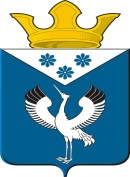 Российская ФедерацияСвердловская областьГлава муниципального образованияБаженовское сельское поселениеБайкаловского муниципального районаСвердловской областиПОСТАНОВЛЕНИЕот 21.02.2024 г.                                          № 32                                        с. Баженовское                                                 О внесении изменений в состав Комиссии по обследованию жилых помещений инвалидов и общего имущества в многоквартирных домах, в которых проживают инвалиды, входящих в состав муниципального и частного жилищных фондов Баженовского сельского поселения, в целях их приспособления с учетом потребностей инвалидов и обеспечения условий их доступности для инвалидов, утвержденный постановлением Главы муниципального образования Баженовское сельское поселение Байкаловского муниципального района Свердловской области от 08.06.2023 № 67Принимая во внимание письмо филиала Государственного фонда поддержки участников специальной военной операции «Защитники Отечества» по Свердловской области от 08.02.2024 № 01-03-01/66/01-03-85ПОСТАНОВЛЯЮ:1. Внести изменения в состав Комиссии по обследованию жилых помещений инвалидов и общего имущества в многоквартирных домах, в которых проживают инвалиды, входящих в состав муниципального и частного жилищных фондов Баженовского сельского поселения, в целях их приспособления с учетом потребностей инвалидов и обеспечения условий их доступности для инвалидов, утвержденный постановлением Главы муниципального образования Баженовское сельское поселение Байкаловского муниципального района Свердловской области от 08.06.2023 № 67 (с изменениями от 28.12.2023 № 220), изложив состав комиссии в новой редакции (прилагается).2.Опубликовать настоящее Постановление в газете «Вести Баженовского сельского поселения» и разместить на официальном сайте муниципального образования Баженовское сельское поселение в сети Интернет: http://bajenovskoe.ru. 3. Контроль за исполнением настоящего Постановления оставляю за собой.Глава муниципального образованияБаженовское сельское поселение          Байкаловского муниципального районаСвердловской области                                                                                   С.М.Спирин                                                                              Утвержден Постановлением Главымуниципального образованияБаженовское сельское поселение  Байкаловского муниципального района Свердловской областиот 08.06.2023 № 67 (в редакции от 21.02.2024 № 32)Состав Комиссии по обследованию жилых помещений инвалидов и общего имущества в многоквартирных домах, в которых проживают инвалиды, входящих в состав муниципального и частного жилищных фондов Баженовского сельского поселения, в целях их приспособления с учетом потребностей инвалидов и обеспечения условий их доступности для инвалидов1.Каримов Рамиль Алхатович- Заместитель Главы муниципального образования Баженовское сельское поселение по вопросам ЖКХ, председатель комиссии;2. Сутягин Игорь Евгеньевич3. Иванова Татьяна Павловна- Главный специалист Администрации муниципального образования Баженовское сельское поселение по социальным вопросам, заместитель председателя комиссии; - Ведущий специалист Администрации муниципального образования Баженовское сельское поселение по муниципальному имуществу и жилищным вопросам, секретарь комиссии.Члены Комиссии:4. Бахарева Ольга Аркадьевна5. Ларионова Ирина Александровна- Председатель Байкаловской районной местной организации Свердловской области Общероссийской общественной организации «Всероссийское общество инвалидов» (по согласованию);- Заместитель начальника Управления социальной политики № 6 (по согласованию);6. Серков Александр Михайлович7. Самарина ВикторияВалерьевна - Начальник Отдела архитектуры, строительства и охраны окружающей среды Администрации Байкаловского муниципального района (по согласованию);- Заместитель руководителя по социальному сопровождению филиала Государственного фонда поддержки участников специальной военной операции «Защитники Отечества» по Свердловской области (по согласованию).